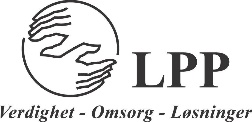 JULEHILSEN 2017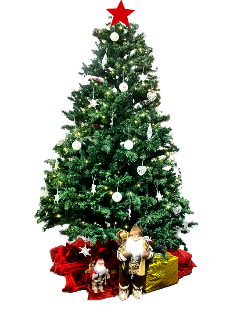 Kjære medlemmer i LPP Asker						Desember 2017Et år er snart omme og så er vi inne i adventstiden – tiden for mye lys og varme som vi alle trenger i denne mørke årstidenForeningens arbeid i året som har gått, har vært varierende og det som har stått i fokus for oss i styret, har vært å få Pårørendetreff på Grindestua i gang. Vi startet optimistisk med ukentlig å avholde disse. Det møtte dessverre få interesserte opp. Nå har vi inngått samarbeid med Asker DPS og Asker kommune Psykisk helse og rus om gjennomføring av treffeneFørste Pårørendetreff med denne formen avholdt vi 7. november, og vi ble veldig fornøyd med at i alt 18 deltakere møtte opp. Det ble en interessant og fin kveld og mange erfaringer og diskusjoner. Vi fortsetter med denne formen og har fått innspill om hva som ønskes av temaer for treffene framoverVi kan gjerne få enda flere ønsker fra dere som vi kan jobbe medI styret er vi nå 3 representanter fra LPP Asker. Vårt ønske er at vi kan være 4 og gjerne 5 personer i alt for styrearbeid. Hører svært gjerne fra dereI 2017 har vi avholdt Årsmøte, vi har deltatt på ledersamling og Landsmøte, lokalforeninger i nærområder har møttes for felles arbeid og erfaringer. Utgivelse av våre brosjyrer til alle offentlige steder og kontorer hvor Pårørende besøker, deltatt på Overdosedagen 2017 og Verdensdagen for Psykisk helse, og Grand seminar i regi av LPP OsloAsker kommune Torstadveien Bofellesskap arrangerte vi grillkveld, og gledelig for mange av beboere og betjening med god mat levert av Morten Haugli, kokken på NakuhelDette er et etterlengtet og populært tiltak vi gjennomfører årlig, til stor glede for oss alleEn riktig god, fredfull jul ønskes dere alle med familierMed vennlig hilsenVibeke, Inger og LisbethLPP Asker styret